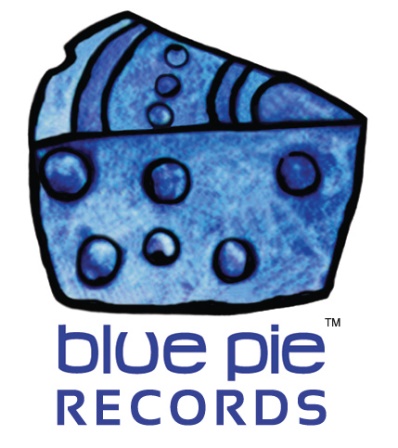 PRESS RELEASE - EFFECTIVE IMMEDIATELY – 03 July 2018You will not stop laughing when watching Fireworks: The Movie********************************************************************************
Fireworks: The Movie is a 2017 movie written by Kamal Smith, directed by Timothy McCall, and starring Aqeel Ash-Shakoor, La Shayla Hood, Rodriana Jordan and Tatooman Paige. It has been produced by Yellow Alligator Productions and distributed by Planet Blue Pictures USThis drama movie is the story of the local rapper Jackpot the Juice, who has a high-octane facade. Every year on the 4th of July, he wants to become the most famous rapper, and put on the most spectacular fireworks show possible.Everything was going great for him. Then Kyron, a delivery driver, who seems to have neither the means nor the capacities to create an event as successful as Jackpot's annual extravaganzas waltzes into their lives. Kyron appears as a competitor to impress his children Harmony and Kalil, and the plot begins to thicken. This movie is one crazy ride of fireworks, fun and most of all laughter. We dare you to check out this film- we know you will have fun and love it.Fireworks: The Movie is now available on Amazon, to watch it or for more information you can use the following links:Planet Blue Pictures: https://bit.ly/2tZpfHUAmazon: https://amzn.to/2I165H2********************************************************************************ABOUT BLUE PIE THE RECORD LABEL:Blue Pie Records are one of the world’s leading independent record Labels and publishing houses. Blue Pie's priority artists include Josh Young, Toyanna Rae, Missy Crissy, Raz B, Down3r, LadyDice, The East Side Boyz, Jah Mason, Burning the Day, Jack Derwin, Terry Oldfield, Phil Manzanera, Johnny Bennett, Suzanna Lubrano, The Objex, Gordon Waller, Dave Evans, Dale Bozzio, and Jessy Tomsko to name a few. Blue Pie distributes over 300 small to medium sized labels including e ConcertHouse Music, TRAX Records, Destiny Records, Apple Media Africa, Nedjon Entertainment, Idyllium Muisc, Sugo Music, Deluxe Records, Reality Entertainment, and Raz Beatz Media Group to name a few. Our live concert and video clip library continues to expand and includes live albums, video clips, and video concerts from artists including, Chicago, The Cars, Steve Aoki and Dave Evans for instance. In 2018, Blue Pie's roster of artists continues to gain worldwide recognition with chart success in the USA, Canada, Europe and Australia. Blue Pie is continually developing new markets for our artists, labels, content partners to connect and reach new consumers and fans for their music. For more information, visit the official Blue Pie Records USA website: www.bluepierecords.com********************************************************************************Press and Media Contact:Press and Media Manager Blue Pie Records USA Unit 6 No 9 Clarence Street
Moss Vale, NSW 2577
AustraliaP: + 61 2 9310 0155F: +61 2 9310 0166 W: www.bluepierecords.comE: pr@bluepie.com.au********************************************************************************